ДОРОЖНЯ КАРТАщодо проведення підсумкового етапу ХХІІ Міжнародного конкурсу з української мови імені Петра Яцика у 2021/2022 н.р.на базі Чернівецького ліцею № 12 «Ювілейний» Чернівецької міської ради (м Чернівці вул Лесі Українки 1)26.02.2022Виконавець:Методист  НМЦ 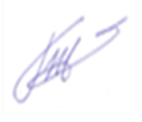 суспільно-гуманітарнихдисциплін та міжнародної інтеграції                                                                                                               Євгенія КВІТЕНЬ№ з/пЗаходиТермін виконанняЧасВідповідальніПримітка1.Реєстрація учасників конкурсу в аудиторіях26.02.2022830 – 950члени оргкомітетуВідповідно до списків учасників2.Висвітлення для учасників Конкурсу моменту передачі конкурсних завдань для тиражування  26.02.20229 00 – 930Представник ІМЗОВідповідно до вимог Положення 3.Відкриття підсумкового етапу ХХІІ Міжнародного конкурсу з української мови імені Петра Яцика. Інструктаж щодо проведення конкурсу26.02.20229 30– 950голова  оргкомітету, уповноважені члени оргкомітету4.Організація підпису зошитів відповідно до поданого зразка, інструкаж26.02.2022950 – 1000чергові адміні-стратори Аудиторії визначено відповідно до кількості учнів/студентів 5.Передача завдань учасникам Конкурсу відповідно до списків26.02.20221000- 1010Члени оргкомітету, представник ІМЗОВідповідно до вимог Положення 6Написання  творчих робіт3-4 кл5-8 кл.9-11 кл., ЗПТО, ЗФПО, ЗВО26.02.20221010- 13101010-111010.10-12.1010.10-13.10чергові адміні-страториВідповідно до вимог Поло-ження та нормативних документів7Збір та пакування робіт 26.02.20221300- 1400голова оргкомітету, уповноваженічлени оргкомітетуВідповідно до вимог Поло-ження та нормативних документів8Розміщення інформації про хід фінального етапу Конкурсу на сайтах Департаменту освіти і науки, Інституту післядипломної педагогічної освіти та Інституту модернізації змісту освіти26.02.2022До 1100 про початокДо 1600 про завершенняМетодисти ІППОЧО(НМЦСГД, редакційний відділ)Відповідно до наказу ДОН від 04.01.2022 № 03